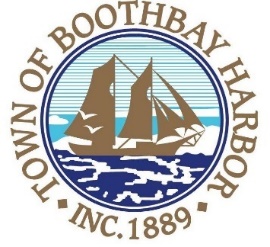 TOWN OF BOOTHBAY HARBORLICENSING BOARD MEETING AGENDAMonday, November 9, 2020Boothbay Harbor Town Office, 11 Howard Street7:00 p.m.Due to limited space in the meeting room to meet COVI9-19 guidelines for safety, we are also providing a Zoom meeting id and number to call for audio purposes: https://us02web.zoom.us/j/82202862945MEETING ID: 822 0286 2945 TELEPHONE NUMBER: 1-929-205-6099CALL TO ORDER:Introduction of Licensing BoardChair/Vice-Chair VoteLicensesVictualer License, House of Pizza, 185-E Townsend Avenue, Class H, new.  Motion to AdjournBOARD OF SELECTMEN MEETING AGENDACALL TO ORDER:Pledge of AllegianceIntroduction of Town Manager & Board of SelectmenTown Manager Announcement(s) Town Department ReportsSelectmen ReportsFinancials Minutes Approval – October 26, 2020Licenses New BusinessOld BusinessBoothbay Lights updateAtlantic Avenue Sidewalk discussionFootbridge Renovation ProjectCovid-19 discussion Public ForumWarrantsExecutive SessionMRSA Title 1, Chapter 13, § 405 6 (C), Discussion/Negotiations about publicly held propertyMotion to Adjourn